Health Plans Must Provide Free Coronavirus (COVID-19) Testing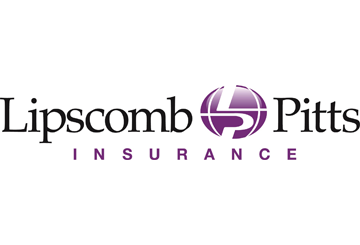 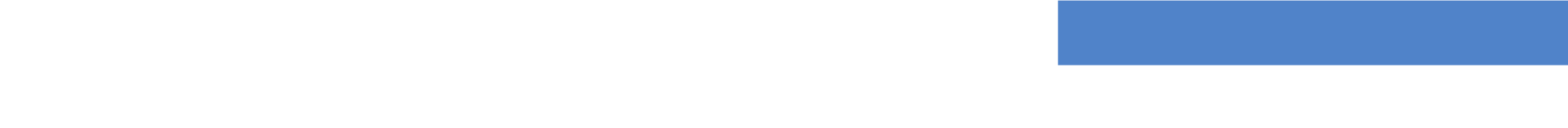 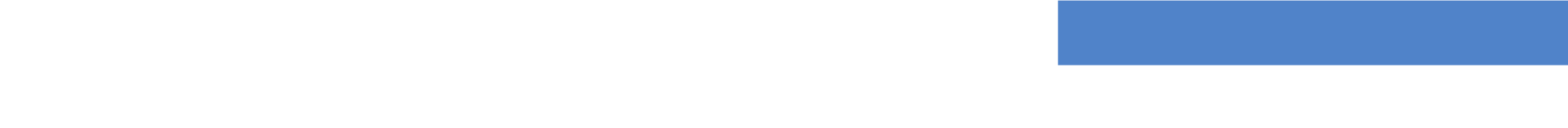 On March 18, 2020, President Trump signed the second coronavirus relief measure into law – the Families First Coronavirus Response Act (Act). Effective immediately, the Act requires group health plans and health insurance issuers to cover COVID-19 testing without imposing any cost sharing (such as deductibles, copayments or coinsurance) or prior authorization or other medical management requirements. Coverage MandateThis coverage mandate applies to the following health plans and issuers, regardless of grandfathered status under the Affordable Care Act (ACA):All fully insured group health plansAll self-insured group health plansHealth insurance issuers offering group or individual coverageDuring this public health emergency, health plans and issuers must cover FDA-approved diagnostic testing products for COVID-19, including any items or services provided during a visit to a provider (in-person or telehealth), urgent care center or emergency room that relate to COVID-19 testing. This coverage cannot be subject to any plan deductible, copayment or coinsurance.  This coverage mandate does NOT require health plans and issuers to cover COVID-19 treatment at no charge. Exact coverage details for COVID-19 treatment, including any cost-sharing amounts, will vary by plan. Guidance for HDHPsThe IRS has advised that high deductible health plans (HDHPs) can pay for COVID-19 testing and treatment before plan deductibles have been met without jeopardizing their status. According to the IRS, individuals who are participating in these plans may continue to contribute to their HSAs. 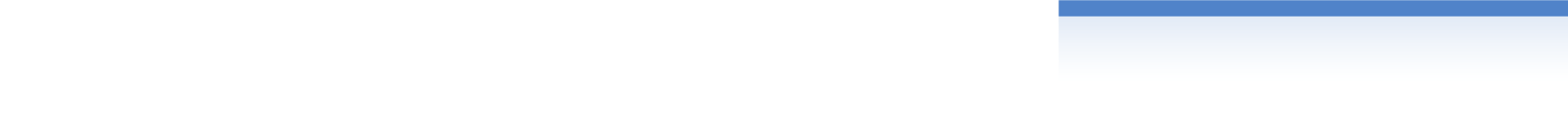 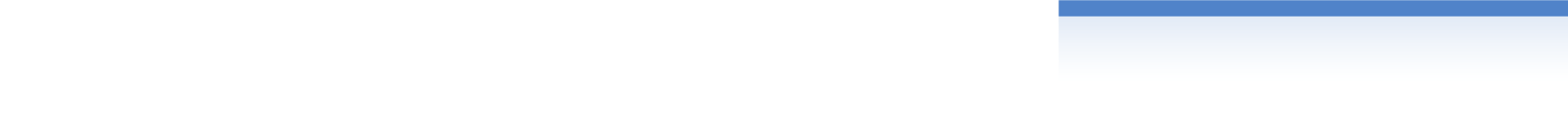 